ПОЖАРНАЯ БЕЗОПАСНОСТЬПожарная безопасность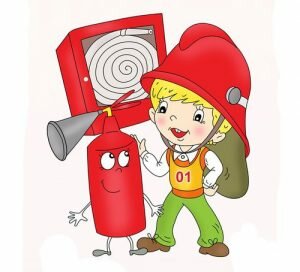 Организация мероприятий по обеспечению пожарной безопасности в ДОУ проводится согласно нормативно-правовой базе. Работники дошкольного учреждения 1 раз в 6 месяцев проходят необходимый плановый инструктаж – пожарно-технический минимум. При необходимости проходят и внеплановый инструктаж. На всех рабочих местах имеются инструкции по пожарной безопасности, памятки для работников о порядке действий в случае возникновения пожара или других ЧС.В ДОУ создана добровольная пожарная дружина (ДПД), которая осуществляет контроль за соблюдением противопожарного режима, проводит разъяснительную работу среди сотрудников с целью соблюдения правил пожарной безопасности.В детском саду имеется АПС (автоматическая пожарная сигнализация) с выводом на пульт 01, система оповещения о пожаре, необходимое и достаточное количество средств первичного пожаротушения: огнетушители, пожарные гидранты и т.д., которые своевременно проходят испытания. На каждом этаже имеются планы эвакуации.В ДОУ проводятся учебные эвакуации детей и сотрудников на случай возникновения пожара. Имеется наглядная агитация по пожарной безопасности , где размещаются распорядительные и ознакомительные документы, планы работы по пожарной безопасности, консультативный материал по обучению сотрудников Правилам пожарной безопасности. Информация на стенде постоянно обновляется.Работа с воспитанниками дошкольного учреждения строится в соответствии с годовым планом по пожарной безопасности и имеет систематичный характер. В группах воспитатели знакомят  детей с  правила поведения при возникновении пожара, оформляют выставки рисунков.Работа по обеспечению пожарной безопасности в ДОУ осуществляется повседневно, с участием всего персонала и имеет планово-системный характер.